Maintaining Your Emergency KitsAfter assembling your kit remember to maintain it so they are ready in an emergency.Keep canned food in a cool, dry place.Store boxed food in tightly closed plastic or metal containers.Replace expired items as needed.Re-think your needs every year and update your kits as your family’s needs change.Establish a Communication PlanYour family may not be together if a disaster strikes, so it is important to know which types of disasters could affect your area.Plan ahead of time how you’ll contact one another and reconnect if separated.Establish a family meeting place that’s familiar and easy to find.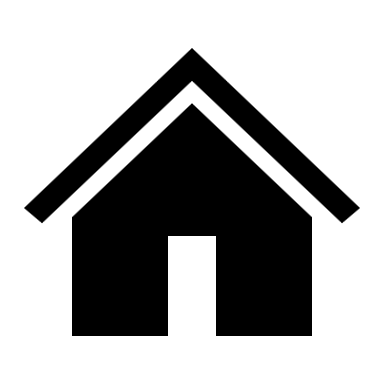 DISASTER SUPPLIES KITStore these items in airtight plastic bags and put your entire disaster supplies kit in one or two easy-to-carry containers like plastic bins or a duffle bag.Store these items in airtight plastic bags and put your entire disaster supplies kit in one or two easy-to-carry containers like plastic bins or a duffle bag.Store these items in airtight plastic bags and put your entire disaster supplies kit in one or two easy-to-carry containers like plastic bins or a duffle bag.Water, at least one gallon per person, per day, for several days, for drinking and sanitationWater, at least one gallon per person, per day, for several days, for drinking and sanitationFood, at least several days supply of non-perishable foodFood, at least several days supply of non-perishable foodManual can openerManual can openerBattery-powered or hand crank radioBattery-powered or hand crank radioFlashlightFlashlightFirst Aid KitFirst Aid KitExtra batteriesExtra batteriesWhistle, to signal for helpWhistle, to signal for helpDust masks, to filter contaminated airDust masks, to filter contaminated airPlastic sheeting and duct tape, to shelter-in-placePlastic sheeting and duct tape, to shelter-in-placeMoist towelettes, hand sanitizer, and trash bags, for personal sanitationMoist towelettes, hand sanitizer, and trash bags, for personal sanitationSoap or liquid detergentSoap or liquid detergentInsect repellent and sunscreenInsect repellent and sunscreenWrench or pliers, to turn off utilitiesWrench or pliers, to turn off utilitiesMulti-purpose tool that includes a knifeMulti-purpose tool that includes a knifeLocal mapsLocal mapsWork glovesWork glovesRain gear and umbrellaRain gear and umbrellaBlankets or sleeping bags and towelsBlankets or sleeping bags and towelsChargers and back-up batteries for cell phonesChargers and back-up batteries for cell phonesPrescription and non-prescription medications, including pain reliever, EpiPen, and inhalerPrescription and non-prescription medications, including pain reliever, EpiPen, and inhalerEyeglasses, sunglasses, and contact lens suppliesEyeglasses, sunglasses, and contact lens suppliesCash or traveler’s checksCash or traveler’s checksImportant documents including insurance cards, IDs, and bank account recordsImportant documents including insurance cards, IDs, and bank account recordsEmergency phone numbers and contact information written downEmergency phone numbers and contact information written downClimate-appropriate change of clothes including hat and sturdy shoesClimate-appropriate change of clothes including hat and sturdy shoesFire extinguisherFire extinguisherMatches in a waterproof containerMatches in a waterproof containerPersonal hygiene items including toothbrushes, menstrual products, and personal care itemsPersonal hygiene items including toothbrushes, menstrual products, and personal care itemsDisposable or non-breakable dishes and cutleryDisposable or non-breakable dishes and cutleryPaper towels or ragsPaper towels or ragsNotepad, pens, pencilNotepad, pens, pencilExtra set of car and house keysExtra set of car and house keysBooks, games, and puzzlesBooks, games, and puzzlesBaby supplies including formula, bottles, diapers, wipes, and rash creamBaby supplies including formula, bottles, diapers, wipes, and rash creamPet food and supplies including extra waterPet food and supplies including extra waterAdd additional items here:Add additional items here:Add additional items here: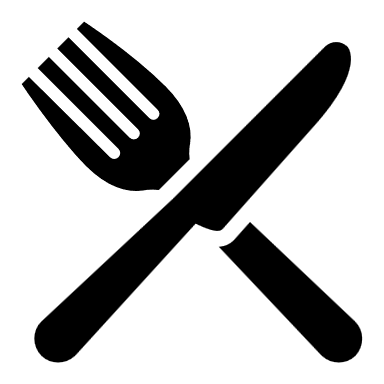 EMERGENCY FOOD SUPPLYStore at least a several-day supply of non-perishable food. Choose foods your family will eat and remember any special dietary needs including food allergies.Store at least a several-day supply of non-perishable food. Choose foods your family will eat and remember any special dietary needs including food allergies.Store at least a several-day supply of non-perishable food. Choose foods your family will eat and remember any special dietary needs including food allergies.Water, at least one gallon per person, per day, for several days, for drinking and sanitationWater, at least one gallon per person, per day, for several days, for drinking and sanitationReady-to-eat canned meats, fruits, vegetables, and beansReady-to-eat canned meats, fruits, vegetables, and beansManual can openerManual can openerRead-to-eat pre-packaged and pouch mealsRead-to-eat pre-packaged and pouch mealsProtein or granola barsProtein or granola barsDry cereal or granolaDry cereal or granolaPeanut butterPeanut butterDried fruit, nuts, and trail mixDried fruit, nuts, and trail mixCanned juicesCanned juicesNon-perishable or shelf stable milkNon-perishable or shelf stable milkHigh-energy foodsHigh-energy foodsComfort foodsComfort foodsCondiments including salt, pepper, and hot sauceCondiments including salt, pepper, and hot sauceBaby food and supplies, if neededBaby food and supplies, if neededPet food and supplies including extra waterPet food and supplies including extra waterAdd additional items here:Add additional items here:Add additional items here: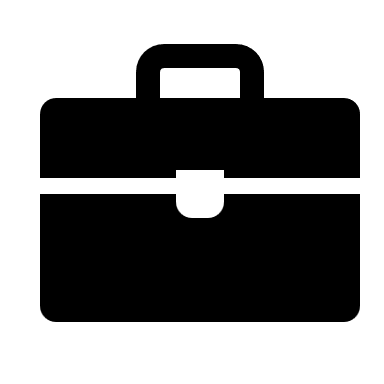 EMERGENCY SHELTER-AT-WORK KITBe prepared in case you need to shelter at your workplace for at least 24 hours with some emergency items stored in a “grab and go” case that you keep at work or in your car.Be prepared in case you need to shelter at your workplace for at least 24 hours with some emergency items stored in a “grab and go” case that you keep at work or in your car.Be prepared in case you need to shelter at your workplace for at least 24 hours with some emergency items stored in a “grab and go” case that you keep at work or in your car.Bottled water or other beveragesBottled water or other beveragesReady-to-eat foods like protein bars, crackers, peanut butter, or pre-packaged mealsReady-to-eat foods like protein bars, crackers, peanut butter, or pre-packaged mealsCondiments including salt, pepper, and hot sauceCondiments including salt, pepper, and hot sauceFlashlightFlashlightDust mask, to filter contaminated airDust mask, to filter contaminated airMoist towelettes or wet wipes and hand sanitizerMoist towelettes or wet wipes and hand sanitizerCharger and back-up battery for cell phoneCharger and back-up battery for cell phonePrescription and non-prescription medications, clearly labeledPrescription and non-prescription medications, clearly labeledChange of clothes and comfortable shoesChange of clothes and comfortable shoesRain gear and umbrellaRain gear and umbrellaPersonal hygiene items including toothbrush, toothpaste, deodorant, and menstrual productsPersonal hygiene items including toothbrush, toothpaste, deodorant, and menstrual productsBlanketBlanketCashCashDeck of cards and a bookDeck of cards and a bookAdd additional items here:Add additional items here:Add additional items here: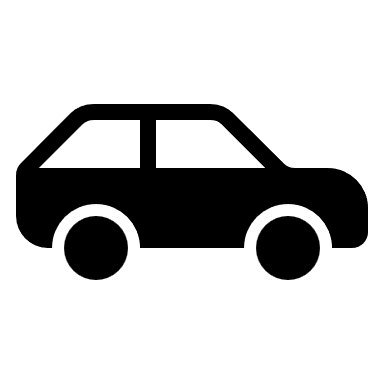 EMERGENCY KIT FOR THE CARSome items may need to be kept in the car in an easy to reach place, but most items can be stored in a duffle bag or kit that is stored in the truck.Some items may need to be kept in the car in an easy to reach place, but most items can be stored in a duffle bag or kit that is stored in the truck.Some items may need to be kept in the car in an easy to reach place, but most items can be stored in a duffle bag or kit that is stored in the truck.Car escape tool that includes a seat belt cutter and window breakerCar escape tool that includes a seat belt cutter and window breakerJumper cablesJumper cablesFlat tire inflation canisterFlat tire inflation canisterFlares or reflective triangleFlares or reflective triangleCell phone chargerCell phone chargerBlanketBlanketLocal mapsLocal mapsNotepad and penNotepad and penSmall tool kit or a multi-purpose tool that includes a knifeSmall tool kit or a multi-purpose tool that includes a knifeSmall foldable shovelSmall foldable shovelFlashlight and extra batteriesFlashlight and extra batteriesCompassCompassFirst Aid KitFirst Aid KitNon-perishable, high-energy foods, like nuts, dried fruit, and protein barsNon-perishable, high-energy foods, like nuts, dried fruit, and protein barsDrinking waterDrinking waterPrescription and non-prescription medications, including pain reliever, EpiPen, and inhalerPrescription and non-prescription medications, including pain reliever, EpiPen, and inhalerReflective vest, in case you need to walk to get helpReflective vest, in case you need to walk to get helpFire extinguisherFire extinguisherDuct tapeDuct tapePaper towels or ragsPaper towels or ragsRain poncho and umbrellaRain poncho and umbrellaCold weather: snow brush, ice scraper, warm clothing, extra blankets, cat litter for tractionCold weather: snow brush, ice scraper, warm clothing, extra blankets, cat litter for tractionEmergency phone numbers and contact information written downEmergency phone numbers and contact information written downAuto insurance policy information including contact numberAuto insurance policy information including contact numberTowing or roadside assistance contact numberTowing or roadside assistance contact numberAdd additional items here:Add additional items here:Add additional items here: